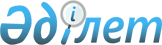 Азаматтардың денсаулығын сақтау мәселелері бойынша сектораралық және ведомствоаралық өзара іс-қимылды іске асыруға 2012 жылға арналған қаражатты бөлу туралыҚазақстан Республикасы Үкіметінің 2012 жылғы 13 сәуірдегі № 461 Қаулысы

      «2012 – 2014 жылдарға арналған республикалық бюджет туралы» Қазақстан Республикасының 2011 жылғы 24 қарашадағы Заңын және «Қазақстан Республикасының денсаулық сақтау саласын дамытудың 2011 – 2015 жылдарға арналған «Саламатты Қазақстан» мемлекеттік бағдарламасын бекіту туралы» Қазақстан Республикасы Президентінің 2010 жылғы 29 қарашадағы № 1113 Жарлығын іске асыру мақсатында Қазақстан Республикасының Үкіметі ҚАУЛЫ ЕТЕДІ:



      1. Осы қаулыға қосымшаға сәйкес азаматтардың денсаулығын сақтау мәселелері бойынша сектораралық және ведомствоаралық өзара іс-қимылды іске асыруға 2012 жылға арналған қаражат бөлінсін.



      2. Қазақстан Республикасы Денсаулық сақтау, Білім және ғылым министрліктері заңнамада белгіленген тәртіппен ағымдағы нысаналы трансферттерді аударуды қамтамасыз етсін.



      3. Орталық мемлекеттік және жергілікті атқарушы органдар тоқсан сайын, есепті айдан кейінгі айдың 5-күніне дейін Қазақстан Республикасы Денсаулық сақтау министрлігіне азаматтардың денсаулығын сақтау мәселелері бойынша сектораралық және ведомствоаралық өзара іс-қимылдың іске асырылу барысы туралы есептер берсін.



      4. Қазақстан Республикасы Денсаулық сақтау министрлігі жартыжылдық қорытындылары бойынша, есепті айдан кейінгі айдың 10-күніне қарай Қазақстан Республикасының Үкіметіне азаматтардың денсаулығын сақтау мәселелері бойынша сектораралық және ведомствоаралық өзара іс-қимылдың іске асырылу барысы туралы ақпарат берсін.



      5. Осы қаулы 2012 жылғы 1 қаңтардан бастап қолданысқа енгізіледі және ресми жариялануға тиіс.      Қазақстан Республикасының

      Премьер-Министрі                           К.Мәсімов

Қазақстан Республикасы

Үкіметінің      

2012 жылғы 13 сәуірдегі

№ 461 қаулысына   

қосымша         

Азаматтардың денсаулығын сақтау мәселелері бойынша сектораралық

және ведомствоаралық өзара іс-қимылды іске асыруға

2012 жылға арналған қаражатты бөлу      Ескерту. Қосымшаға өзгеріс енгізілді - ҚР Үкіметінің 2012.12.26 № 1683 (2012.01.01 бастап қолданысқа енгізіледі) Қаулысымен.

Ескертпе:

      * Білім және ғылым саласындағы орталық уәкілетті орган балалар мен оқушылардың дұрыс тамақтануын қамтамасыз ету, дұрыс тамақтануға байланысты аурулардың профилактикасы және балалар мен жасөспірімдердің физикалық және психологиялық денсаулығын қалыптастыру жөніндегі тауарлардың, жұмыстар мен қызметтер конкурсының бірыңғай ұйымдастырушысы болады. Мектеп жасындағы балалардың арасында тірек-қимыл аппараты ауруларының профилактикасы, витаминді-минералды кешенмен байытылған тамақ өнімдерін мектептердегі балаларды тамақтандыру рационына қосу бойынша іс-шараларды өткізуді Қазақстан Республикасының заңнамасына сәйкес облыстардың, Астана және Алматы қалаларының білім берудің жергілікті уәкілетті органдары жүзеге асырады.



      аббревиатуралардың толық жазылуы:

ІІМ          – Қазақстан Республикасы Ішкі істер министрлігі

ДСМ          – Қазақстан Республикасы Денсаулық сақтау министрлігі

БҒМ          – Қазақстан Республикасы Білім және ғылым министрлігі

Мәдениетмині – Қазақстан Республикасы Мәдениет және ақпарат

               министрлігі

СДШІА        – Қазақстан Республикасы Спорт және дене шынықтыру

               істері агенттігі

Еңбекмині    – Қазақстан Республикасы Еңбек және халықты әлеуметтік

               қорғау министрлігі

ТЖМ          – Қазақстан Республикасы Төтенше жағдайлар министрлігі

ҮЕҰ          – үкіметтік емес ұйымдар
					© 2012. Қазақстан Республикасы Әділет министрлігінің «Қазақстан Республикасының Заңнама және құқықтық ақпарат институты» ШЖҚ РМК
				№Іс-шаралар атауы Жауапты мемлекеттік органдарСома, мың теңге12345.1-мақсат. Мемлекеттік, қоғамдық және бизнес құрылымдардың қызметін үйлестіру арқылы азаматтардың денсаулығын қалыптастыру, сақтау және нығайту5.1-мақсат. Мемлекеттік, қоғамдық және бизнес құрылымдардың қызметін үйлестіру арқылы азаматтардың денсаулығын қалыптастыру, сақтау және нығайту5.1-мақсат. Мемлекеттік, қоғамдық және бизнес құрылымдардың қызметін үйлестіру арқылы азаматтардың денсаулығын қалыптастыру, сақтау және нығайту5.1-мақсат. Мемлекеттік, қоғамдық және бизнес құрылымдардың қызметін үйлестіру арқылы азаматтардың денсаулығын қалыптастыру, сақтау және нығайту1Жұмысшылардың зиянды еңбек жағдайлардағы ең жоғары жұмыс уақытының ұзақтығын анықтау жөніндегі зерттеу жүргізу Еңбекмині 11 4725.1.1-мақсат. Профилактикаға жүйелі және кешенді тәсіл арқылы салауатты өмір салтын қалыптастыру және мінез-құлықтық тәуекел факторларын бақылауды күшейту5.1.1-мақсат. Профилактикаға жүйелі және кешенді тәсіл арқылы салауатты өмір салтын қалыптастыру және мінез-құлықтық тәуекел факторларын бақылауды күшейту5.1.1-мақсат. Профилактикаға жүйелі және кешенді тәсіл арқылы салауатты өмір салтын қалыптастыру және мінез-құлықтық тәуекел факторларын бақылауды күшейту5.1.1-мақсат. Профилактикаға жүйелі және кешенді тәсіл арқылы салауатты өмір салтын қалыптастыру және мінез-құлықтық тәуекел факторларын бақылауды күшейту1Телерадиохабарларын тарату арналарында көрнекті қоғам қайраткерлерін қатыстыра отырып, темекі шегуді, алкогольді шектен тыс тұтынуды және есірткіні тұтынудың алдын алу және емдеу бойынша ақпараттық-насихаттық баспа басылымдарын әзірлеу және шығару, науқан және жобарлар өткізуСДШІА98 6402Спортты және салауатты өмір салтын насихаттау жөнінде әлеуметтік бейнероликтер жасауСДШІА12 0003Бұқаралық спорт түрлері бойынша жыл сайын спартакиадалар ұйымдастыру және өткізуСДШІА50 0004Денсаулық сақтау саласын дамыту мәселелеріне арналған мемлекеттік және орыс тілдеріндегі «Салауатты Қазақстан» мемлекеттік телевизиялық бағдарламасын республикалық деңгейде жасауМәдениетмині6 6775.1.2-мақсат. Халықтың дұрыс тамақтануын қамтамасыз ету және тамақтануға байланысты аурулардың профилактикасы5.1.2-мақсат. Халықтың дұрыс тамақтануын қамтамасыз ету және тамақтануға байланысты аурулардың профилактикасы5.1.2-мақсат. Халықтың дұрыс тамақтануын қамтамасыз ету және тамақтануға байланысты аурулардың профилактикасы5.1.2-мақсат. Халықтың дұрыс тамақтануын қамтамасыз ету және тамақтануға байланысты аурулардың профилактикасы1Халықтың дұрыс тамақтану дағдыларын және тамақ өнімдері қауіпсіздігін қалыптастыруДСМ204 9002Дұрыс тамақтану мәселелері бойынша ақпараттық-насихаттау науқанын жүргізуДСМ58 9953Дұрыс тамақтану мәселелері бойынша бейне және аудиороликтер шығаруМәдениетмині2 0874Мектептегі балаларды тамақтандыру рационына витаминді-минералды кешенмен байытылған тамақ өнімдерін енгізу, оның ішінде Денсаулық сақтау саласын дамытудың 2011 – 2015 жылдарға арналған «Саламатты Қазақстан» мемлекеттік бағдарламасының іс-шараларын іске асыруға Алматы облысының (Талғар ауданы) бюджетіне нысаналы ағымдағы трансферттер бойынша*БҒМ100 0004Мектептегі балаларды тамақтандыру рационына витаминді-минералды кешенмен байытылған тамақ өнімдерін енгізу, оның ішінде Денсаулық сақтау саласын дамытудың 2011 – 2015 жылдарға арналған «Саламатты Қазақстан» мемлекеттік бағдарламасының іс-шараларын іске асыруға Алматы облысының (Талғар ауданы) бюджетіне нысаналы ағымдағы трансферттер бойынша*оның ішінде:4Мектептегі балаларды тамақтандыру рационына витаминді-минералды кешенмен байытылған тамақ өнімдерін енгізу, оның ішінде Денсаулық сақтау саласын дамытудың 2011 – 2015 жылдарға арналған «Саламатты Қазақстан» мемлекеттік бағдарламасының іс-шараларын іске асыруға Алматы облысының (Талғар ауданы) бюджетіне нысаналы ағымдағы трансферттер бойынша*Алматы облысының әкімдігі (Талғар ауданы)100 0004Мектептегі балаларды тамақтандыру рационына витаминді-минералды кешенмен байытылған тамақ өнімдерін енгізу, оның ішінде Денсаулық сақтау саласын дамытудың 2011 – 2015 жылдарға арналған «Саламатты Қазақстан» мемлекеттік бағдарламасының іс-шараларын іске асыруға Алматы облысының (Талғар ауданы) бюджетіне нысаналы ағымдағы трансферттер бойынша*5.1.3-мақсат. Балалар мен жасөспірімдердің психологиялық және тәни денсаулығын қалыптастыру5.1.3-мақсат. Балалар мен жасөспірімдердің психологиялық және тәни денсаулығын қалыптастыру5.1.3-мақсат. Балалар мен жасөспірімдердің психологиялық және тәни денсаулығын қалыптастыру5.1.3-мақсат. Балалар мен жасөспірімдердің психологиялық және тәни денсаулығын қалыптастыру1Мектеп жасындағы балалардың арасында тірек-қимыл аппараты ауруларының профилактикасы бойынша іс-шаралар кешенін әзірлеу, оның ішінде Қарағанды облысының облыстық бюджетіне және Астана қаласының қалалық бюджетіне нысаналы ағымдағы трансферттер*БҒМ50 0001Мектеп жасындағы балалардың арасында тірек-қимыл аппараты ауруларының профилактикасы бойынша іс-шаралар кешенін әзірлеу, оның ішінде Қарағанды облысының облыстық бюджетіне және Астана қаласының қалалық бюджетіне нысаналы ағымдағы трансферттер*оның ішінде:1Мектеп жасындағы балалардың арасында тірек-қимыл аппараты ауруларының профилактикасы бойынша іс-шаралар кешенін әзірлеу, оның ішінде Қарағанды облысының облыстық бюджетіне және Астана қаласының қалалық бюджетіне нысаналы ағымдағы трансферттер*Қарағанды облысының әкімдігі39 4701Мектеп жасындағы балалардың арасында тірек-қимыл аппараты ауруларының профилактикасы бойынша іс-шаралар кешенін әзірлеу, оның ішінде Қарағанды облысының облыстық бюджетіне және Астана қаласының қалалық бюджетіне нысаналы ағымдағы трансферттер*Астана қаласының әкімдігі10 5302Жасөспірімдердің психологиялық денсаулығы мәселелері бойынша ақпараттық науқан (бейне және аудиороликтер шығару) жүргізуДСМ5 4605.1.4-мақсат. Жол-көлік жарақаттанушылығын және одан өлім-жітімді төмендету5.1.4-мақсат. Жол-көлік жарақаттанушылығын және одан өлім-жітімді төмендету5.1.4-мақсат. Жол-көлік жарақаттанушылығын және одан өлім-жітімді төмендету5.1.4-мақсат. Жол-көлік жарақаттанушылығын және одан өлім-жітімді төмендету1Жол қозғалысы қауіпсіздігін қамтамасыз ету мәселелері бойынша әлеуметтік роликтер жасау және орталық, республикалық телеарналарда олардың прокатын қамтамасыз етуІІМ11 1302Жол қозғалысы қауіпсіздігінің өзекті мәселелері бойынша республикалық телеарнада арнайы бағдарламалар жасауІІМ12 1985.1.5-мақсат. Табиғи және техногендік сипаттағы төтенше жағдайлар кезінде зардап шеккендер арасындағы қайтымсыз шығындарды азайту5.1.5-мақсат. Табиғи және техногендік сипаттағы төтенше жағдайлар кезінде зардап шеккендер арасындағы қайтымсыз шығындарды азайту5.1.5-мақсат. Табиғи және техногендік сипаттағы төтенше жағдайлар кезінде зардап шеккендер арасындағы қайтымсыз шығындарды азайту5.1.5-мақсат. Табиғи және техногендік сипаттағы төтенше жағдайлар кезінде зардап шеккендер арасындағы қайтымсыз шығындарды азайту1Санитариялық тікұшақтарды сатып алу және пайдалануды қамтамасыз етуТЖМ 14 106 0442Шұғыл медициналық-құтқару көмегін көрсету бойынша трассалық пункттерін, оның ішінде Алматы - Көкшетау трассасында құруТЖМ409 02431 жинақта медициналық жабдықтармен және парашютті-десант құрамасымен жасақтаумен аэроұтқыр госпитальімен апаттар медицинасы қызметін жарақтандыруТЖМ4Трассада шұғыл медициналық-құтқару көмегін көрсету пункттерінің жұмыс істеуіТЖМ278 1745.1.6-мақсат. Пенитенциарлық жүйеде туберкулезбен және АИТВ/ЖИТС-пен сырқаттанушылық пен өлім-жітімі деңгейін төмендету5.1.6-мақсат. Пенитенциарлық жүйеде туберкулезбен және АИТВ/ЖИТС-пен сырқаттанушылық пен өлім-жітімі деңгейін төмендету5.1.6-мақсат. Пенитенциарлық жүйеде туберкулезбен және АИТВ/ЖИТС-пен сырқаттанушылық пен өлім-жітімі деңгейін төмендету5.1.6-мақсат. Пенитенциарлық жүйеде туберкулезбен және АИТВ/ЖИТС-пен сырқаттанушылық пен өлім-жітімі деңгейін төмендету1Туберкулезбен, АИТВ/ЖИТС-пен және басқа аурулармен ауыратындарға медициналық қызмет көрсетуді жетілдіру мақсатында қылмыстық-атқару жүйенің емдеу-профилактикалық мекемелерін материалды-техникалық жарақтандыруІІМ1 044 6242Салауатты өмір салтын қалыптастыруға бағытталған, оның ішінде бас бостандығынан айырылған адамдар арасында туберкулез, АИТВ/ЖИТС  мәселелері жөніндегі ақпараттық материалдарды басып шығару және таратуІІМ3 1033АИТВ/ЖИТС мәселесімен жұмыс істейтін ҮЕҰ әлеуетін арттыру, мемлекеттік және үкіметтік емес ұйымдар арасындағы өзара іс-қимылды нығайтуДСМ4 7274Бас бостандығынан айыру орындарындағы және одан босатылған адамдар арасында АИТВ-инфекциясының профилактикасы бойынша әлеуметтік жобаларды іске асыру оның ішінде облыстардың және Астана, Алматы қалаларының бюджеттеріне нысаналы ағымдағы трансферттер бойыншаДСМ32 9554Бас бостандығынан айыру орындарындағы және одан босатылған адамдар арасында АИТВ-инфекциясының профилактикасы бойынша әлеуметтік жобаларды іске асыру оның ішінде облыстардың және Астана, Алматы қалаларының бюджеттеріне нысаналы ағымдағы трансферттер бойыншаоның ішінде:4Бас бостандығынан айыру орындарындағы және одан босатылған адамдар арасында АИТВ-инфекциясының профилактикасы бойынша әлеуметтік жобаларды іске асыру оның ішінде облыстардың және Астана, Алматы қалаларының бюджеттеріне нысаналы ағымдағы трансферттер бойыншаАқмола облысы1 7544Бас бостандығынан айыру орындарындағы және одан босатылған адамдар арасында АИТВ-инфекциясының профилактикасы бойынша әлеуметтік жобаларды іске асыру оның ішінде облыстардың және Астана, Алматы қалаларының бюджеттеріне нысаналы ағымдағы трансферттер бойыншаАқтөбе облысы 1 7744Бас бостандығынан айыру орындарындағы және одан босатылған адамдар арасында АИТВ-инфекциясының профилактикасы бойынша әлеуметтік жобаларды іске асыру оның ішінде облыстардың және Астана, Алматы қалаларының бюджеттеріне нысаналы ағымдағы трансферттер бойыншаАлматы облысы 2 4814Бас бостандығынан айыру орындарындағы және одан босатылған адамдар арасында АИТВ-инфекциясының профилактикасы бойынша әлеуметтік жобаларды іске асыру оның ішінде облыстардың және Астана, Алматы қалаларының бюджеттеріне нысаналы ағымдағы трансферттер бойыншаАтырау облысы 1 4004Бас бостандығынан айыру орындарындағы және одан босатылған адамдар арасында АИТВ-инфекциясының профилактикасы бойынша әлеуметтік жобаларды іске асыру оның ішінде облыстардың және Астана, Алматы қалаларының бюджеттеріне нысаналы ағымдағы трансферттер бойыншаШығыс Қазақстан облысы5 7994Бас бостандығынан айыру орындарындағы және одан босатылған адамдар арасында АИТВ-инфекциясының профилактикасы бойынша әлеуметтік жобаларды іске асыру оның ішінде облыстардың және Астана, Алматы қалаларының бюджеттеріне нысаналы ағымдағы трансферттер бойыншаЖамбыл облысы 2 2044Бас бостандығынан айыру орындарындағы және одан босатылған адамдар арасында АИТВ-инфекциясының профилактикасы бойынша әлеуметтік жобаларды іске асыру оның ішінде облыстардың және Астана, Алматы қалаларының бюджеттеріне нысаналы ағымдағы трансферттер бойыншаБатыс Қазақстан облысы9404Бас бостандығынан айыру орындарындағы және одан босатылған адамдар арасында АИТВ-инфекциясының профилактикасы бойынша әлеуметтік жобаларды іске асыру оның ішінде облыстардың және Астана, Алматы қалаларының бюджеттеріне нысаналы ағымдағы трансферттер бойыншаҚарағанды облысы 4 1504Бас бостандығынан айыру орындарындағы және одан босатылған адамдар арасында АИТВ-инфекциясының профилактикасы бойынша әлеуметтік жобаларды іске асыру оның ішінде облыстардың және Астана, Алматы қалаларының бюджеттеріне нысаналы ағымдағы трансферттер бойыншаҚызылорда облысы 8214Бас бостандығынан айыру орындарындағы және одан босатылған адамдар арасында АИТВ-инфекциясының профилактикасы бойынша әлеуметтік жобаларды іске асыру оның ішінде облыстардың және Астана, Алматы қалаларының бюджеттеріне нысаналы ағымдағы трансферттер бойыншаҚостанай облысы 2 9324Бас бостандығынан айыру орындарындағы және одан босатылған адамдар арасында АИТВ-инфекциясының профилактикасы бойынша әлеуметтік жобаларды іске асыру оның ішінде облыстардың және Астана, Алматы қалаларының бюджеттеріне нысаналы ағымдағы трансферттер бойыншаМаңғыстау облысы 1 5614Бас бостандығынан айыру орындарындағы және одан босатылған адамдар арасында АИТВ-инфекциясының профилактикасы бойынша әлеуметтік жобаларды іске асыру оның ішінде облыстардың және Астана, Алматы қалаларының бюджеттеріне нысаналы ағымдағы трансферттер бойыншаПавлодар облысы 3 6434Бас бостандығынан айыру орындарындағы және одан босатылған адамдар арасында АИТВ-инфекциясының профилактикасы бойынша әлеуметтік жобаларды іске асыру оның ішінде облыстардың және Астана, Алматы қалаларының бюджеттеріне нысаналы ағымдағы трансферттер бойыншаСолтүстік Қазақстан облысы1 5694Бас бостандығынан айыру орындарындағы және одан босатылған адамдар арасында АИТВ-инфекциясының профилактикасы бойынша әлеуметтік жобаларды іске асыру оның ішінде облыстардың және Астана, Алматы қалаларының бюджеттеріне нысаналы ағымдағы трансферттер бойыншаОңтүстік Қазақстан облысы 8924Бас бостандығынан айыру орындарындағы және одан босатылған адамдар арасында АИТВ-инфекциясының профилактикасы бойынша әлеуметтік жобаларды іске асыру оның ішінде облыстардың және Астана, Алматы қалаларының бюджеттеріне нысаналы ағымдағы трансферттер бойыншаАлматы қаласы3224Бас бостандығынан айыру орындарындағы және одан босатылған адамдар арасында АИТВ-инфекциясының профилактикасы бойынша әлеуметтік жобаларды іске асыру оның ішінде облыстардың және Астана, Алматы қалаларының бюджеттеріне нысаналы ағымдағы трансферттер бойыншаАстана қаласы713Барлығы Барлығы Барлығы 16 502 210